Great Friends Make 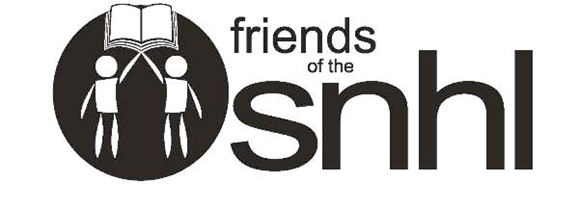 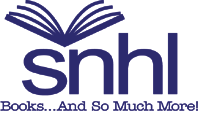 Great Libraries—Join Us!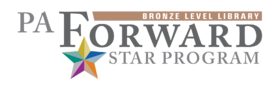 NameAddressCity/State/ZipPhone (H)Phone (C)Email (print clearly)Annual MembershipIndividual (one person) $15.00Annual MembershipHousehold (up to six people) $25.00Additional Donation(tax deductible)$25     $50            $100    Other _______Honor Book Plate for donations over $100.00Please make checks payable to “The Friends of Shaler North Hills Library”. Return this form and your payment to the library by mail or in person.03/18/22Please make checks payable to “The Friends of Shaler North Hills Library”. Return this form and your payment to the library by mail or in person.03/18/22Please make checks payable to “The Friends of Shaler North Hills Library”. Return this form and your payment to the library by mail or in person.03/18/22